VÅRA VERKSAMHETER 

All information i kalendern på www.svenskakyrkan.se/bettna

MUSIK: Om pandemin inte tar ny fart så räknar vi med att ha körövningar i Bettna 
kyrka. Information på www.lovisakoren.se Det blir ingen julkonsert i år.
LoVisakören Blandad kör som ev. ska träffas i Bettna kyrka, där vi kan hålla avstånd,
från och med  mitten av oktober. Information kommer på hemsidan. 

Barnrytmik i Bettna kyrka onsdagar ojämn vecka kl. 13.00 - 14.30  med 
små barn och vuxen. Äldre syskon är också välkomna. Enkelt fika.
Kontakt: Louise Engström Lindgren 070 - 640 31 20 

Öppen förskola ”Lekparkshäng” tisdagar 10-12 i Bettna lekpark så länge vädret tillåter. Vid dåligt väder är alla välkomna till Bettna församlingshem.
Kontakt: Jessica Blixt 070 - 449 25 51 Info på Instagram: Bettna församling

Spagettikyrka för alla åldrar onsdagar jämna veckor 16.00 - 19.00 i Bettna
församlingshem, 30 kr/vuxen. Barn äter gratis.



KONFIRMANDER
Vi träffas onsdagar kl. 15.30 - 17.30 udda veckor i Bettna församlingshem. 
Kontakt: Gunilla Thelin 070 - 640 92 01. En ny grupp har just startat.SYFÖRENINGAR: 
Bettna, Kontaktperson: Ingrid Elsberg 070 - 468 74 13  
Vadsbro, Kontaktperson: Kristina Frankenberg 070 – 261 21 64
Blacksta, Kontaktperson: Ingrid Åberg 0157 – 70031



SAMTAL OM TRO OCH LIV
Ekumeniska bibelsamtal varannan onsdag jämna veckor kl. 14.30 - 16.30 
Kontakta Febe och Rune Larsson 070 – 316 32 25TRÄFFPUNKT KULLAGÅRDEN
Tipspromenader varje tisdag kl. 14.00  utanför Kullagården tills annat meddelas. Promenad, samtal och fika samt sång var 4:e gång. Kläder efter väder. När det blir 
för kallt att vara ute så meddelas ny mötesplats på affischer.
Ett samarbete mellan Bettna församling, Bettna Hembygdsförening och Vuxenskolan.JULINSAMLINGEN 2020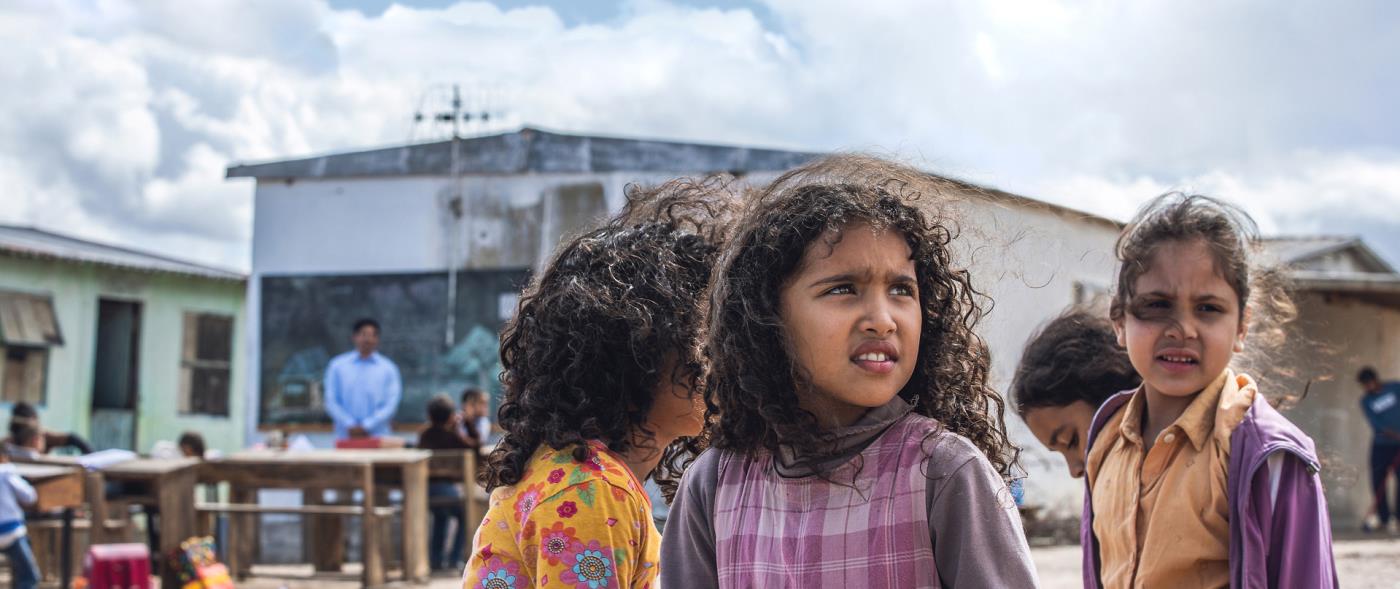 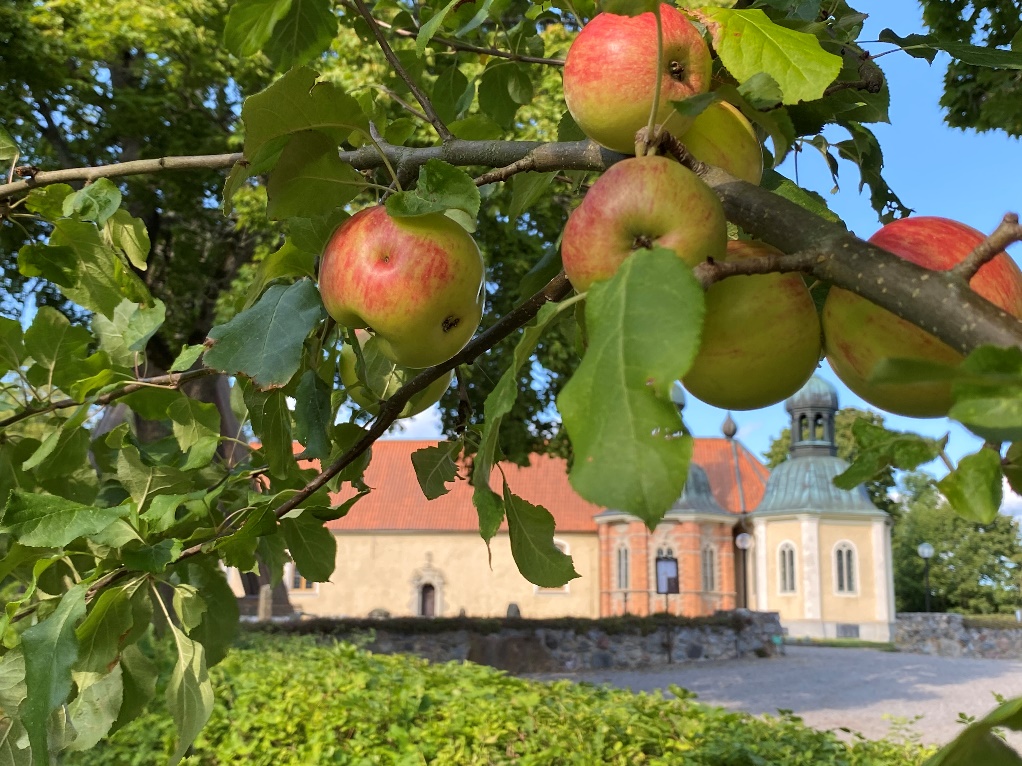 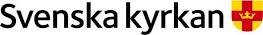 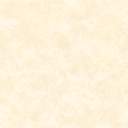 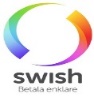 




Församlingsblad
December 2017 - mars 2018
 Bettna, Blacksta, Forssa, Vadsbro och Årdala
kyrkor